Lezione 13 – Concetto di derivata13.1   1) Come varia una funzione nel tempo?Sia funzione  f(t) con t[0,+) una funzione che descrive l’andamento di f  in funzione del tempo t.Ci si chiede: “Come è possibile descrivere e quindi determinare l’andamento puntuale di f  cioè come si può caratterizzare la “velocità istantanea” al tempo t = t0 fissato?”.2) Come varia una funzione costo in rapporto alla quantità prodotta?Nel caso della funzione costo S=S(q) non interessa solo quanto vale S per un determinato valore della quantità prodotta q0 , ma interessa il valore di (variazione di S ) in rapporto ad una variazione della quantità prodotta .Definizione 13.1Sia , I intervallo aperto, sia  il rapporto fra gli incrementi detto rapporto incrementale:se esiste  finito allora f si dice derivabile in x0 e il limite l si dice derivata di f in x0 indicata con uno dei seguenti simboli:Se f  è derivabile per ogni  si dice derivabile in I.Esempi 13.1Sia  ,  si vuole calcolarne la derivata per x = 1.
Si calcola il rapporto incrementale: .
Si calcola il limite  quindi f  è derivabile per x = 1 e .
In generale f è derivabile ; infatti  e quindi .La funzione   è continua per ogni  e derivabile per ogni  non esiste. La funzione   è continua e derivabile per ogni . Interpretazione geometrica della derivataIl rapporto incrementale è il coefficiente angolare della retta per i punti  e  ossia la retta secante il grafico di f nei punti A e B (in figura rossa tratteggiata).Se esiste  finito tale limite è il coefficiente angolare di una retta che chiameremo retta tangente al grafico di  f nel punto A (in figura rossa continua).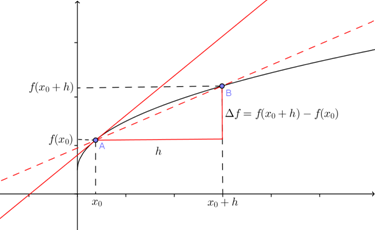 Esempi 13.2Sia  , in questo caso il rapporto incrementale è 2, costante per qualunque valore di x; infatti la tangente in ogni punto del grafico di f è la retta di equazione y=2x il cui coefficiente angolare è 2, quindi .Determinare l’equazione della retta tangente al grafico di  nel punto (1,2).
Poiché (vedi Es.13.1.1), il coefficiente della retta tangente è m = 4 quindi la sua equazione sarà: y = 4x + q. Imponendo alla retta di passare per il punto (1,2) si ottiene 2=4+q quindi q = -2.
In conclusione la retta tangente nel punto (1,2) ha equazione y = 4x -2.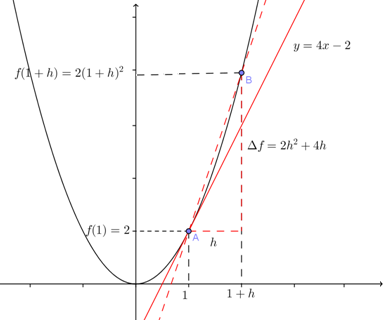 Definizione 13.2Sia , I intervallo aperto, se esiste  finito allora f si dice derivabile in x0 da destra se esiste  finito allora f si dice derivabile in x0 da sinistra f è derivabile in x0  se e solo se esistono  e  e coincidonoEsempi 13.2La funzione  è definita e continua per ogni  e derivabile per ogni infatti  ma  è diverso da   quindi f  non è derivabile per x = 0.La funzione  è definita e continua per ogni  e derivabile per ogni ; infatti   e  esistono finiti ma sono diversi
 e  quindi f  non è derivabile per x = 1.Teorema 13.1Sia , se f è derivabile in x0 allora f è continua per x = x0.DimostrazioneSe f è derivabile in x0 allora  quindi   quindi  f è continua in x0.Osservazione importanteIl teorema fornisce una condizione sufficiente affinché una funzione sia continua, tale condizione però non è necessaria, possono esiste funzioni continue ma non derivabili. Tuttavia, in quanto condizione necessaria, la continuità può essere verificata per escludere la derivabilità.Esempio 13.3 è derivabile per ogni ; infatti è  sicuramente derivabile per , inoltre si è dimostrato che è continua anche per  (vedi Es.12.5) quindi può essere derivabile anche per .
Per verificare la derivabilità per  si utilizza la definizione di derivata:
 poiché .Teorema 13.2 (Programma avanzato)Sia , se f è derivabile in x0 e invertibile in , intorno di x0, e allora la sua inversa  f -1 è derivabile nel punto  e  .Esempio 13.4 è derivabile per ogni  ed è anche invertibile  definita in R+0,  la sua derivata  in un punto  è .Se Se 

Punti di non derivabilitàQualora una funzione sia continua in un punto x0 ma non sia derivabile per il punto (x0,f(x0)) si possono verificare diversi casi:punto angoloso: esistono le derivate destra e sinistra, di cui almeno una finita, e sono diversecuspide: esistono le derivate destra e sinistra infinite e sono diverse   cuspide verso il basso  cuspide verso l’altopunto a tangente verticale: esistono le derivate destra e sinistra infinite e sono uguali, il tal caso nel punto si ha un cambio di concavità si dice punto di flesso a tangente verticale  flesso ascendente  flesso discendenteEsempi 13.5  per x=0 è continua ma non derivabile, .
 Il punto (0,0) è punto angoloso.  per x=0 è continua ma non derivabile, .
 Il punto (0,0) è cuspide.  per x=0 è continua ma non derivabile, .
 Il punto (0,0) è punto di flesso ascendente.  per x=0 è continua ma non derivabile, .
 Il punto (0,0) è punto di flesso discendente. è derivabile per ogni .
Studiamo la continuità:
per ,  e per  f è continua;
per  si osserva che
        quindi f è continua 
        quindi f ha una discontinuità di II° specie 
per  si osserva che quindi 
        f  è continua 
        f  ha una discontinuità di I° specie (non eliminabile).
Studiamo la derivabilità:
per ,  e f  è derivabile;
per  si osserva  la funzione è  derivabile, in tutti gli altri casi non può esserlo in quanto non è continua. 
per  si osserva che  f è continua solo  ossia e può essere derivabile, in tutti gli altri casi non può esserlo.
Verifichiamo se per esiste:

 
quindi  esiste, uguale a -1,  solo  ossia 
In conclusione:
  per , f è continua e derivabile per ogni valore a e b;
  per  f è continua e derivabile solo 
  per  f è continua solo  e derivabile solo.13.1 Applicazione 1) Fissato un incremento h, si può considerare il rapporto incrementale di f nel punto t0 relativo all’incremento h , tale rapporto descrive come varia f nell’intervallo di tempo h cioè è la velocità media in tale intervallo. Se la funzione f  è  continua per t = t0 è possibile calcolarne la derivata come limite del rapporto incrementale per  che quindi rappresenta la velocità di istantanea.
2) La variazione della funzione costo S(q) in rapporto all’incremento di quantità prodotta può essere considerato per incrementi discreti di q ossia  oppure per q variabile continua ossia .Nel caso discreto () il minimo incremento è  se h=1 ossia  e il rapporto incrementale  coincide con la variazione   detto costo marginale unitario corrispondente al costo di un'unità aggiuntiva prodotta, cioè alla variazione nel costo che si verifica quando si varia di un'unità la quantità prodotta.
Nel caso continuo () si ha  detto costo marginale.Si osservi che in ambito economico in entrami i casi si usa il termine costo marginale pur trattandosi in generale di due concetti diversi.Questioni chiuseCosa rappresenta geometricamente il ? è il coefficiente angolare della retta tangente al grafico di f nel punto (t0,f (t0)) ossia  dove  è l’angolo fra la retta tangente e il semiasse positivo delle x Si è dato un nome al valore del ? è detto DERIVATA di f  nel punto t = t0.C’è una relazione fra l’esistenza del  e la continuità di f?SI, se f non è continua per t = t0 la derivata non esiste.Questioni aperte Ci si chiede: in generale qual è il significato del segno di ? In quali condizioni la derivata può essere utile per determinare monotonia ed estremi locali di una funzione?